АДМИНИСТРАЦИЯ   ЛЕНИНСКОГО   СЕЛЬСКОГО   ПОСЕЛЕНИЯУСТЬ-ЛАБИНСКОГО  РАЙОНАП О С Т А Н О В Л Е Н И Еот 01.11.2018 года									№ 86хутор Безлесный"Об утверждении Порядка и условий предоставления в аренду имущества, включенного в перечень муниципального имущества, свободного от прав третьих лиц (за исключением права хозяйственного ведения, права оперативного управления, а так же имущественных прав субъектов малого и среднего предпринимательства), предназначенного для предоставления во владение и (или) в пользование на долгосрочной основе субъектам малого и среднего предпринимательства и организациям, образующим инфраструктуру поддержки субъектов малого и среднего предпринимательства"В целях реализации государственной политики в области развития малого и среднего предпринимательства, в соответствии с Федеральным законом от 24 июля 2007 года N 209-ФЗ "О развитии малого и среднего предпринимательства в Российской Федерации" и Федеральным законом от 22 июля 2008 года N 159-ФЗ "Об особенностях отчуждения недвижимого имущества, находящегося в государственной собственности субъектов Российской Федерации или в муниципальной собственности и арендуемого субъектами малого и среднего предпринимательства, и о внесении изменений в отдельные законодательные акты Российской Федерации", Положением «О порядке управления и распоряжения объектами муниципальной собственности Ленинского сельского поселения Усть-Лабинского района» утвержденным решением Совета Ленинского сельского поселения Усть-Лабинского района от 12.05.2014г. №2 Протокол № 51 п о с т а н о в л я ю:1. Утвердить Порядок и условия предоставления в аренду имущества, включенного в перечень муниципального имущества, свободного от прав третьих лиц (за исключением права хозяйственного ведения, права оперативного управления, а так же имущественных прав субъектов малого и среднего предпринимательства), предназначенного для предоставления во владение и (или) в пользование на долгосрочной основе субъектам малого и среднего предпринимательства и организациям, образующим инфраструктуру поддержки субъектов малого и среднего предпринимательства (прилагается).2. Общему отделу администрации Ленинского сельского поселения Усть-Лабинского района (Пулека) обнародовать настоящее постановление и разместить на официальном сайте  Ленинского сельского поселении Усть-Лабинского района в сети «Интернет».3. Постановление вступает в силу со дня его  обнародования.Глава Ленинского сельского поселения	В.П. АвджянУсть-Лабинского районаПРИЛОЖЕНИЕУТВЕРЖДЕНОпостановлением администрацииЛенинского сельского поселенияУсть-Лабинского районаот 01.11.2018 г. № 86Порядоки условия предоставления в аренду имущества, включенного в перечень муниципального имущества, свободного от прав третьих лиц (за исключением права хозяйственного ведения, права оперативного управления, а так же имущественных прав субъектов малого и среднего предпринимательства), предназначенного для предоставления во владение и (или) в пользование на долгосрочной основе субъектам малого и среднего предпринимательства и организациям, образующим инфраструктуру поддержки субъектов малого и среднего предпринимательстваОбщие положения1.1. Настоящий порядок разработан в соответствии с Федеральным законом от 24 июля 2007 года N 209-ФЗ "О развитии малого и среднего предпринимательства в Российской Федерации", Федеральным законом от 6 октября 2003 года N 131-ФЗ "Об общих принципах организации местного самоуправления в Российской Федерации", Федеральным законом от 26 июля 2006 года N 135-ФЗ "О защите конкуренции" и определяет процедуру и условия предоставления в аренду, включенного в перечень муниципального имущества, свободного от прав третьих лиц (за исключением права хозяйственного ведения, права оперативного управления, а так же имущественных прав субъектов малого и среднего предпринимательства), предназначенного для предоставления во владение и (или) в пользование на долгосрочной основе (в том числе по льготным ставкам арендной платы) субъектам малого и среднего предпринимательства и организациям, образующим инфраструктуру поддержки субъектов малого и среднего предпринимательства, а так же может быть отчуждено на возмездной основе в собственность субъектов малого и среднего предпринимательства в соответствии с Федеральным законом от 22 июля 2008 года N 159-ФЗ "Об особенностях отчуждения недвижимого имущества, находящегося в государственной или в муниципальной собственности и арендуемого субъектами малого и среднего предпринимательства, и о внесении изменений в отдельные законодательные акты Российской Федерации" и в случаях, указанных в подпунктах 6, 8 и 9 пункта 2 статьи 39.3 Земельного кодекса Российской Федерации (далее - перечень).1.2. Арендаторами имущества, включенного в перечень муниципального имущества, предназначенного для предоставления в аренду субъектам малого и среднего предпринимательства, могут быть:а) субъекты малого и среднего предпринимательства, отвечающие критериям отнесения к числу субъектов малого и среднего предпринимательствав соответствии с Федеральным законом от 24 июля 2007 года N 209-ФЗ "О развитии малого и среднего предпринимательства в Российской Федерации".б) организации, образующие инфраструктуру поддержки малого и среднего предпринимательства и осуществляющие деятельность в соответствии с Федеральным законом от 24 июля 2007 года N 209-ФЗ "О развитии малого и среднего предпринимательства в Российской Федерации".1.3. Заключение договоров аренды имущества, включенного в перечень, может быть осуществлено только по результатам проведения конкурсов или аукционов на право заключения договора аренды, за исключением предоставления указанного права на такое имущество в порядке, установленном Федеральным законом от 26 июля 2006 года N 135-ФЗ "О защите конкуренции".1.4. Срок, на который заключаются договоры в отношении имущества, включенного в перечень, должен составлять не менее чем пять лет. Срок договора может быть уменьшен на основании поданного до заключения такого договора заявления лица, приобретающего права владения и (или) пользования.1.5. Использование имущества, включенного в перечень, не по целевому назначению не допускается.Порядок и условия предоставления муниципального имущества в аренду2.1. Проведение торгов на право заключения договоров аренды осуществляется в соответствии с Приказом Федеральной антимонопольной службы Российской Федерации от 10 февраля 2010 года N 67 "О порядке проведения конкурсов или аукционов на право заключения договоров аренды, договоров безвозмездного пользования, договоров доверительного управления имуществом, иных договоров, предусматривающих переход прав владения и (или) пользования в отношении государственного или муниципального имущества, и перечне видов имущества, в отношении которого заключение указанных договоров может осуществляться путем проведения торгов в форме конкурса".2.2. Принятие решений об организации и проведении торгов (конкурсов, аукционов) на право заключения договоров принимается администрацией Ленинского сельского поселения Усть-Лабинского района по согласованию с Советом муниципального образования Ленинского сельского поселения Усть-Лабинского района. Заключение, изменение, расторжение договоров аренды имущества, включенного в перечень, контроль за использованием имущества и поступлением арендной платы осуществляется администрацией Ленинского сельского поселения Усть-Лабинского района.2.3. Размер арендной платы определяется по результатам оценки рыночной стоимости объекта, проводимой в соответствии с законодательством, регулирующим оценочную деятельность в Российской Федерации, если иное не установлено другим законодательством Российской Федерации.2.4. Для принятия решения об организации и проведении торгов (конкурсов, аукционов) на право заключения договора аренды имущества, включенного в перечень, субъект малого или среднего предпринимательства (организация, образующая инфраструктуру малого и среднего предпринимательства) представляет в администрацию Ленинского сельского поселения Усть-Лабинского района следующие документы:1) заявление о предоставлении в аренду конкретного объекта муниципального имущества Ленинского сельского поселения  Усть-Лабинского района в письменном виде с указанием наименования заявителя, его юридического адреса, почтового адреса, по которому должен быть направлен ответ, даты, срока договора;2) документы, подтверждающие принадлежность заявителя к категории субъектов малого и среднего предпринимательства или организаций, образующих инфраструктуру малого и среднего предпринимательства, в соответствии с Федеральным законом от 24 июля 2007 года N 209-ФЗ "О развитии малого и среднего предпринимательства в Российской Федерации".2.5. Администрация Ленинского сельского поселения Усть-Лабинского района в течение тридцати дней со дня поступления заявления принимает решение об организации и проведении торгов (конкурса, аукциона) на право заключения договора аренды объекта, включенного в перечень, либо об отказе.Основанием для отказа в организации и проведении торгов на право заключения договора аренды имущества, включенного в перечень, является несоответствие заявителя условиям отнесения к категории субъектов малого и среднего предпринимательства (организаций, образующих инфраструктуру малого и среднего предпринимательства), установленным Федеральным законом от 24 июля 2007 года N 209-ФЗ "О развитии малого и среднего предпринимательства в Российской Федерации".О принятом решении, об организации и проведении торгов, либо об отказе в организации и проведении торгов на право заключения договора аренды имущества, включенного в перечень, заявитель уведомляется администрацией Ленинского сельского поселения Усть-Лабинского района в течение тридцати дней.2.6. В течение тридцати дней со дня принятия решения об организации и проведении торгов (конкурса, аукциона) администрация Ленинского сельского поселения Усть-Лабинского района разрабатывает, утверждает и размещает на официальном сайте торгов Российской Федерации для размещения информации о проведении торгов www.torgi.gov.ru в сети "Интернет" извещение о проведении торгов (конкурса, аукциона).Глава Ленинского сельского поселения	В.П. АвджянУсть-Лабинского района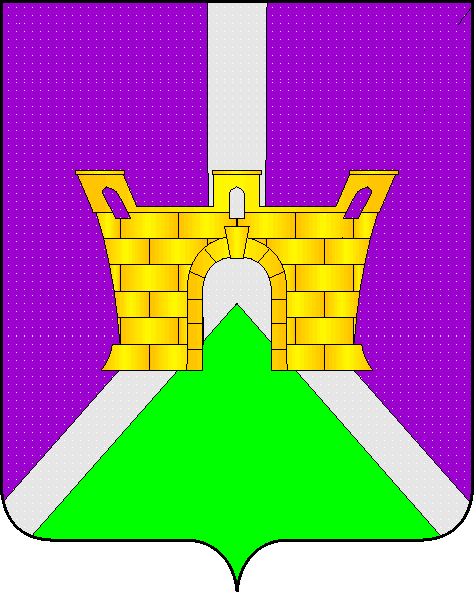 